Θα θέλαμε να σας ενημερώσουμε ότι:	Την ………………………. ……………………, οι μαθητές της …………… Τάξης του σχολείου μας θα πραγματοποιήσουν εκπαιδευτική εκδρομή στ…… …………………………………………………………………………………………………………………………………………………………..	Για την ασφαλή μετακίνηση των μαθητών – μαθητριών του σχολείου μας, Παρακαλούμε για τον έλεγχο του λεωφορείου (ένα λεωφορείο), του Τουριστικού Γραφείου «………………………………………………………………………………………………………».	Το λεωφορείο θα βρίσκεται στο χώρο του σχολείου μας στις ………π.μ.  Διεύθυνση: ………………………..………………….Ο/Η ΔΙΕΥΘΥΝΤΗΣ/-ΝΤΡΙΑ          (Σφραγίδα-Υπογραφή)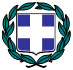 ΕΛΛΗΝΙΚΗ ΔΗΜΟΚΡΑΤΙΑΥΠΟΥΡΓΕΙΟ ΠΑΙΔΕΙΑΣ  ΚΑΙ ΘΡΗΣΚΕΥΜΑΤΩΝΠΕΡΙΦ. Δ/ΝΣΗ Π/ΘΜΙΑΣ & Δ/ΘΜΙΑΣ ΕΚΠ/ΣΗΣΑΝΑΤ. ΜΑΚΕΔΟΝΙΑΣ & ΘΡΑΚΗΣΔΙΕΥΘΥΝΣΗ Π.Ε. ΞΑΝΘΗΣ…… Δημ. Σχολείο – Νηπιαγωγείο …………………Ταχ. Δ/νση:    Τ.Κ. – Πόλη: Πληροφορίες :  Τηλέφωνο – FAX: Ιστοσελίδα: e-mail:  Ξάνθη   __/__/________ Αριθ.Πρωτ.:ΕΛΛΗΝΙΚΗ ΔΗΜΟΚΡΑΤΙΑΥΠΟΥΡΓΕΙΟ ΠΑΙΔΕΙΑΣ  ΚΑΙ ΘΡΗΣΚΕΥΜΑΤΩΝΠΕΡΙΦ. Δ/ΝΣΗ Π/ΘΜΙΑΣ & Δ/ΘΜΙΑΣ ΕΚΠ/ΣΗΣΑΝΑΤ. ΜΑΚΕΔΟΝΙΑΣ & ΘΡΑΚΗΣΔΙΕΥΘΥΝΣΗ Π.Ε. ΞΑΝΘΗΣ…… Δημ. Σχολείο – Νηπιαγωγείο …………………Ταχ. Δ/νση:    Τ.Κ. – Πόλη: Πληροφορίες :  Τηλέφωνο – FAX: Ιστοσελίδα: e-mail: ΠΡΟΣ:……… Τμήμα Τροχαίας ………………………ΕΛΛΗΝΙΚΗ ΔΗΜΟΚΡΑΤΙΑΥΠΟΥΡΓΕΙΟ ΠΑΙΔΕΙΑΣ  ΚΑΙ ΘΡΗΣΚΕΥΜΑΤΩΝΠΕΡΙΦ. Δ/ΝΣΗ Π/ΘΜΙΑΣ & Δ/ΘΜΙΑΣ ΕΚΠ/ΣΗΣΑΝΑΤ. ΜΑΚΕΔΟΝΙΑΣ & ΘΡΑΚΗΣΔΙΕΥΘΥΝΣΗ Π.Ε. ΞΑΝΘΗΣ…… Δημ. Σχολείο – Νηπιαγωγείο …………………Ταχ. Δ/νση:    Τ.Κ. – Πόλη: Πληροφορίες :  Τηλέφωνο – FAX: Ιστοσελίδα: e-mail: ΚΟΙΝ:ΘΕΜΑ:« Έλεγχος Λεωφορείου»